ΘΕΜΑ: «Ανακοίνωση ονομάτων λειτουργικά υπεράριθμων εκπαιδευτικών».Σας γνωρίζουμε ότι με την αρ. 20/01-08-2022 πράξη του ΠΥΣΠΕ Φθιώτιδας οι παρακάτω εκπαιδευτικοί,  κρίθηκαν λειτουργικά υπεράριθμοι. Οι τυχόν διαφοροποιήσεις που παρατηρούνται ως προς τον αριθμό των υπεραριθμιών ανά σχολική μονάδα, σε σχέση με την αρχική απόφαση του ΠΥΣΠΕ, οφείλονται σε τροποποιήσεις- ανακλήσεις αποσπάσεων από το Υπουργείο καθώς και σε μακροχρόνιες άδειες και αλλαγές που κατατέθηκαν έως το πρωί της 01/08/2022 και έπρεπε να ληφθούν υπόψη στον υπολογισμό των υπεραριθμιών για τη σωστή κατανομή του διδακτικού προσωπικού.         	Οι χαρακτηρισμένοι λειτουργικά υπεράριθμοι εκπαιδευτικοί που επιθυμούν να τοποθετηθούν σε κενές λειτουργικές θέσεις σχολείων της ίδιας ομάδας όπου ανήκει το σχολείο στο οποίο κρίθηκαν ως υπεράριθμοι, τοποθετούνται κατά απόλυτη προτεραιότητα, συγκρινόμενοι μόνο μεταξύ τους, με βάση το σύνολο των μονάδων μετάθεσης και τις δηλώσεις προτίμησής τους, σε κενές θέσεις σχολείων της ίδιας ομάδας και όταν αυτό δεν καταστεί δυνατό τοποθετούνται στα κενά των σχολείων όμορης/ ή όμορων ομάδων, όπου ανήκει το σχολείο στο οποίο κρίθηκαν ως υπεράριθμοι.        Οι παρακάτω εκπαιδευτικοί παρακαλούνται να υποβάλλουν τη σχετική δήλωση για τοποθέτηση (Επισυνάπτεται Υπόδειγμα αίτησης) μέχρι την Τετάρτη 03/08/2022 και ώρα 15.00. Η δήλωση τοποθέτησης υποβάλλεται ΑΠΟΚΛΕΙΣΤΙΚΑ και ΜΟΝΟ μέσω e-mail στην ηλεκτρονική διεύθυνση.     dipefth@sch.gr                                                                           Ο Δ/ΝΤΗΣ Π.Ε. ΦΘΙΩΤΙΔΑΣ                                                                          ΕΥΘΥΜΙΟΣ ΓΚΟΥΜΑΣ 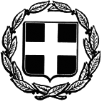 ΕΛΛΗΝΙΚΗ ΔΗΜΟΚΡΑΤΙΑΥΠΟΥΡΓΕΙΟ ΠΑΙΔΕΙΑΣ & ΘΡΗΣΚΕΥΜΑΤΩΝΠΕΡΙΦΕΡΕΙΑΚΗ ΔΙΕΥΘΥΝΣΗΑ/ΘΜΙΑΣ ΚΑΙ Β/ΘΜΙΑΣ ΕΚΠΑΙΔΕΥΣΗΣΣΤΕΡΕΑΣ ΕΛΛΑΔΑΣΤΜΗΜΑ Γ΄ΠΡΟΣΩΠΙΚΟΥΠΥΣΠΕ-----ΔΙΕΥΘΥΝΣΗ Α/ΘΜΙΑΣ ΕΚΠ/ΣΗΣ ΦΘ/ΔΑΣTαχ. Δ/νση:	Θερμοπυλών 60 Τ.Κ. – Πόλη:	ΛαμίαΠληροφορίες: Φαλιά ΑικατερίνηΤηλ:                   2231352723E-mail:               dipefth@sch.gr                Λαμία         01-08-2022               Αρ. Πρωτ.: Φ.11.2/3060ΥΠΕΡΑΡΙΘΜΟΙ ΕΚΠ/ΚΟΙ ΚΛ.ΠΕ70ΥΠΕΡΑΡΙΘΜΟΙ ΕΚΠ/ΚΟΙ ΚΛ.ΠΕ70ΥΠΕΡΑΡΙΘΜΟΙ ΕΚΠ/ΚΟΙ ΚΛ.ΠΕ70ΥΠΕΡΑΡΙΘΜΟΙ ΕΚΠ/ΚΟΙ ΚΛ.ΠΕ70ΥΠΕΡΑΡΙΘΜΟΙ ΕΚΠ/ΚΟΙ ΚΛ.ΠΕ70ΥΠΕΡΑΡΙΘΜΟΙ ΕΚΠ/ΚΟΙ ΚΛ.ΠΕ70ΥΠΕΡΑΡΙΘΜΟΙ ΕΚΠ/ΚΟΙ ΚΛ.ΠΕ70Α/ΑΑ.Μ.ΕΠΩΝΥΜΟΟΝΟΜΑΚΛΑΔΟΣΟΡΓΑΝΙΚΗ ΘΕΣΗΠΑΡΑΤΗΡΗΣΕΙΣ1601198ΧΡΙΣΤΟΠΟΥΛΟΥΒΑΣΙΛΙΚΗΠΕ702ο Δ.Σ. ΛΑΜΙΑΣΧωρίς αίτησή της2620768ΑΘΑΝΑΣΙΟΥΑΣΗΜΙΝΑΠΕ702ο Δ.Σ. ΛΑΜΙΑΣΧωρίς αίτησή της3701076ΟΙΚΟΝΟΜΟΥΙΩΑΝΝΑΠΕ702ο Δ.Σ. ΛΑΜΙΑΣΜε αίτησή της4598563ΚΑΤΣΑΡΟΣΧΡΗΣΤΟΣΠΕ702ο Δ.Σ. ΛΑΜΙΑΣΜε αίτησή του5614531ΓΙΑΝΝΑΚΟΠΟΥΛΟΣΚΥΡΙΑΚΟΣΠΕ705ο Δ.Σ.ΛΑΜΙΑΣΧωρίς αίτησή του6604394ΗΛΙΟΠΟΥΛΟΣΝΙΚΟΛΑΟΣΠΕ705ο Δ.Σ.ΛΑΜΙΑΣΧωρίς αίτησή του7591349ΣΑΦΑΛΟΥΕΥΓΕΝΙΑΠΕ7013ο Δ.Σ. ΛΑΜΙΑΣΧωρίς αίτησή της8590833ΜΑΥΡΑΔΑΒΑΣΙΛΙΚΗΠΕ7015ο Δ.Σ. ΛΑΜΙΑΣΜε αίτησή της9605370ΚΑΨΑΛΑΕΥΑΓΓΕΛΙΑΠΕ7015ο Δ.Σ. ΛΑΜΙΑΣΜε αίτησή της10604965ΠΑΝΑΡΑΙΩΑΝΝΑΠΕ7017ο Δ.Σ. ΛΑΜΙΑΣΧωρίς αίτησή της11582091ΤΣΑΔΗΜΑ ΒΑΣΙΛΙΚΗΠΕ7017ο Δ.Σ. ΛΑΜΙΑΣΧωρίς αίτησή της12598250ΖΑΓΓΟΓΙΑΝΝΗΑΓΛΑΪΑΠΕ7017ο Δ.Σ. ΛΑΜΙΑΣΧωρίς αίτησή της13609523ΚΟΛΟΒΟΥΧΑΡΙΚΛΕΙΑΠΕ7017ο Δ.Σ. ΛΑΜΙΑΣΧωρίς αίτησή της14618269ΠΟΛΥΜΕΡΟΥΔΗΜΗΤΡΑΠΕ7019ο Δ.Σ. ΛΑΜΙΑΣΜε αίτησή της15611045ΠΑΠΑΙΩΑΝΝΟΥΜΑΡΙΑΠΕ7019ο Δ.Σ. ΛΑΜΙΑΣΜε αίτησή της16614660ΦΡΟΝΤΖΟΥΜΑΡΙΑΠΕ7021ο Δ.Σ. ΛΑΜΙΑΣΜε αίτησή της17613145ΠΟΛΥΜΕΡΟΥΒΙΚΤΩΡΙΑΠΕ7021ο Δ.Σ. ΛΑΜΙΑΣΧωρίς αίτησή της18605463ΡΑΛΛΗΣΜΙΧΑΗΛΠΕ7021ο Δ.Σ. ΛΑΜΙΑΣΧωρίς αίτησή του19604212ΝΑΚΟΥΞΑΝΘΗΠΕ7021ο Δ.Σ. ΛΑΜΙΑΣΧωρίς αίτησή της20605212ΚΑΡΑΔΗΜΑΒΑΣΙΛΙΚΗΠΕ7022ο Δ.Σ. ΛΑΜΙΑΣΧωρίς αίτησή της21605137ΜΑΝΙΚΑΣΓΕΩΡΓΙΟΣΠΕ7022ο Δ.Σ. ΛΑΜΙΑΣΧωρίς αίτησή του22616981ΚΟΥΜΠΑΡΑΚΗΕΥΘΥΜΙΑΠΕ701oΔ.Σ. ΓΟΡΓΟΠΟΤΑΜΟΥΜε αίτησή της23700702ΓΕΩΡΓΑΚΟΠΟΥΛΟΣΔΗΜΗΤΡΙΟΣΠΕ70Δ.Σ. ΛΙΑΝΟΚΛΑΔΙΟΥΜε αίτησή του24599180ΜΠΑΛΤΑΣΙΩΑΝΝΗΣΠΕ70Δ.Σ. ΚΑΜ.ΒΟΥΡΛΩΝΧωρίς αίτησή του25716751ΚΑΡΚΑΝΗΑΓΓΕΛΙΚΗΠΕ70Δ.Σ. ΚΑΜ.ΒΟΥΡΛΩΝΜε αίτησή της26715702ΠΑΤΕΡΑΣΧΡΗΣΤΟΣΠΕ70Δ.Σ. ΔΟΜΟΚΟΥΜε αίτησή του27210371ΟΙΚΟΝΟΜΟΥΓΕΩΡΓΙΑΠΕ70Δ.Σ.ΟΜΒΡΙΑΚΗΣΜε αίτησή της28579681ΜΠΛΟΝΤΖΟΥΠΑΝΑΓΙΩΤΑΠΕ701ο Δ.Σ.ΜΑΛΕΣΙΝΑΣΧωρίς αίτησή της29604781ΠΑΠΑΜΑΡΚΟΥΜΑΡΙΑΠΕ701ο Δ.Σ.ΜΑΛΕΣΙΝΑΣΧωρίς αίτησή της30610402ΔΑΔΙΤΣΙΟΥΙΩΑΝΝΑΠΕ701ο Δ.Σ.ΜΑΛΕΣΙΝΑΣΧωρίς αίτησή της31701679ΚΑΡΑΓΙΑΝΝΗ ΕΥΑΓΓΕΛΙΑΠΕ701ο Δ.Σ.ΜΑΛΕΣΙΝΑΣΧωρίς αίτησή τηςΥΠΕΡΑΡΙΘΜΟΙ ΕΚΠ/ΚΟΙ ΚΛ.ΠΕ60ΥΠΕΡΑΡΙΘΜΟΙ ΕΚΠ/ΚΟΙ ΚΛ.ΠΕ60ΥΠΕΡΑΡΙΘΜΟΙ ΕΚΠ/ΚΟΙ ΚΛ.ΠΕ60ΥΠΕΡΑΡΙΘΜΟΙ ΕΚΠ/ΚΟΙ ΚΛ.ΠΕ60ΥΠΕΡΑΡΙΘΜΟΙ ΕΚΠ/ΚΟΙ ΚΛ.ΠΕ60ΥΠΕΡΑΡΙΘΜΟΙ ΕΚΠ/ΚΟΙ ΚΛ.ΠΕ60ΥΠΕΡΑΡΙΘΜΟΙ ΕΚΠ/ΚΟΙ ΚΛ.ΠΕ60Α/ΑΑ.Μ.ΕΠΩΝΥΜΟΟΝΟΜΑΚΛΑΔΟΣΟΡΓΑΝΙΚΗ ΘΕΣΗΠΑΡΑΤΗΡΗΣΕΙΣ1602913ΤΣΙΡΟΓΙΑΝΝΗΕΥΑΓΓΕΛΙΑΠΕ608ο Ν/ΓΕΙΟ ΛΑΜΙΑΣΜε αίτησή της2569146ΣΠΑΘΙΑΑΘΑΝΑΣΙΑΠΕ609ο Ν/ΓΕΙΟ ΛΑΜΙΑΣ  Με αίτησή της3608690ΑΝΤΩΝΟΠΟΥΛΟΥΚΥΡΙΑΚΟΥΛΑΠΕ6010ο Ν/ΓΕΙΟ ΛΑΜΙΑΣΧωρίς αίτησή της4619519ΑΛΕΞΟΠΟΥΛΟΥΒΑΣΙΛΙΚΗΠΕ6011ο Ν/ΓΕΙΟΛΑΜΙΑΣΜε αίτησή της5615522ΒΛΑΧΟΥΠΑΡΑΣΚΕΥΗΠΕ6017ο Ν/ΓΕΙΟ ΛΑΜΙΑΣΧωρίς αίτησή της6615324ΒΑΡΣΟΥΒΑΣΙΛΙΚΗΠΕ6021ο Ν/ΓΕΙΟ ΛΑΜΙΑΣ  Με αίτησή της7615342ΚΟΚΟΤΑΠΗΝΕΛΟΠΗΠΕ6023ο Ν/ΓΕΙΟ ΛΑΜΙΑΣΜε αίτησή της8596243ΧΡΙΣΤΟΔΟΥΛΟΥΜΑΡΙΑΠΕ6027ο Ν/ΓΕΙΟ ΛΑΜΙΑΣΜε αίτησή της9616355ΦΡΑΝΤΖΕΛΕΝΗΠΕ6029ο Ν/ΓΕΙΟ ΛΑΜΙΑΣΜε αίτησή της10597182ΦΥΚΑΓΕΩΡΓΙΑΠΕ60Ν/ΓΕΙΟ ΛΙΑΝΟΚΛΑΔΙΟΥΜε αίτησή της11615273ΗΛΙΟΠΟΥΛΟΥΔΕΣΠΟΙΝΑΠΕ60Ν/ΓΕΙΟ ΓΟΡΓΟΠΟΤΑΜΟΥΜε αίτησή της12622308ΤΣΙΑΚΑΤΑΡΑΔΕΣΠΟΙΝΑΠΕ60Ν/ΓΕΙΟ ΡΕΓΚΙΝΙΟΥΧωρίς αίτησή της13700472ΠΟΛΥΧΡΟΝΗΣΕΥΑΓΓΕΛΟΣΠΕ602ο Ν/ΓΕΙΟ ΣΠΕΡΧΕΙΑΔΑΣΜε αίτησή του